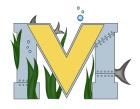 			PROJECT #1 PROPOSALName(s):  Team Name:Part A:  Project Ideas & Objectivessumo and soccer game using robots.be able to play sumo or soccer using only bots.controllable bots using game pad or Bluetooth, Part B:  Electronic Resources (Make sure hyperlinks are active!)http://www.instructables.com/class/Robots-Class/Part C:  Materials & Designsvinyl for sumo ring and soccer lines, soccer ball, bots, soccer nets, 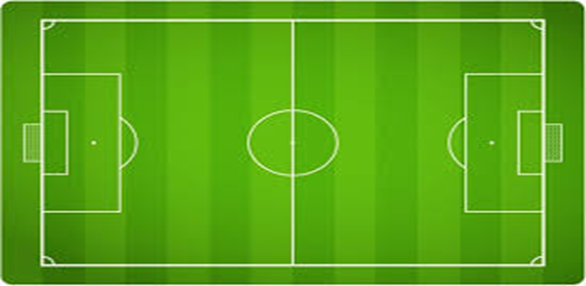 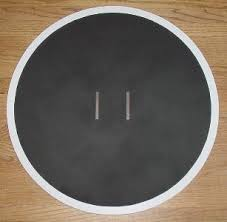 